ORLICKÝ PĚTITRATLON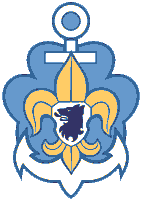 11.ročník vodáckého závodu na Orlici - propozice                                                    Pořádá 7. oddíl vodních skautů Štiky Hradec Královéhttp://stikyhk.skauting.czKDY: 10.10.2020KDE: loděnice farmaceutické fakulty UK na slepém rameni OrliceORGANIZACE ZÁVODU8:00-10:00  registrace 10:00 nástup ve skautském kroji, výklad tratě10:20 start první posádky15:00 vyhlášení výsledků, ukončení závoduKATEGORIEVlčata a žabičky:  2008 a mladší, kormidelník starší 18 let. Pokud je problém v postavení posádky vlčat (žabiček) kvůli jednomu členu staršímu o jeden rok (tzn. nar. 2007 a chce jet za vlčata) nesmí součet roků členů posádky (bez kormidelníka) přesáhnout 44 let.Skauti a skautky: 2007– 2004Open: 2003 a staršíKategorie žabiček a vlčat je společná (možné i mix posádky). V případě tří a více přihlášených posádek v jednotlivých kategoriích může být rozhodnuto o rozdělení kategorie na žabičky a vlčata.Skautské posádky složené z chlapců a dívek startují v kategorii Skauti. Pro vypsání kategorie musí být přihlášeny alespoň tři posádky, jinak se kategorie slučují. 
Kategorie Open je bez rozlišení pohlaví. V případě zájmu je možno zařadit i kategorii R+R (2003 - 2001)Přihlášky do 5.10. 2020 na mohelka@seznam.czPRŮBĚH ZÁVODUHlavní závod se skládá ze součtu časů pramice a štafety kanoí.Pramice P550: závod na hladké vodě (cca 2km) přerušovaný disciplínami. Čas strávený na disciplínách je zahrnut do času start-cíl. Na disciplínách je možno nabrat čekačky nebo trestné vteřiny za nesplnění úkolu.Možné disciplíny: lanová překážka, provazový žebřík, překvapení, běh terénem, „přebobrování“ klády sekerou, přenášení lodí. Změna vyhrazena. V závodě nejsou vědomostní disciplíny (signalizace, buzola apod.).Kanoe: štafetový závod (cca 1.5 km). Na trase kanoe se střídají háčci. U kategorie skauti/skautky a open je možno prostřídat i kormidelníka, ale vždy tak, aby každý člen posádky jel alespoň jeden úsek na háčku nebo na kormidle. 
U kategorie vlčata/žabičky zůstává po celou dobu dospělý kormidelník v lodi.VYBAVENÍ POSÁDKYPádla, vesty, svačiny a pití, převlečení do lodi. Lodě zajišťuje pořadatel. V případě nepříznivého počasí je k dispozici přístřešek a plachta. Možnost opékání buřtů – ohniště u loděnice.STARTOVNÉ 100,-  Kč za posádkuVYHODNOCENí A CENYVšechny posádky obdrží diplom. Nejlepší posádka v kategorii obdrží pohár a věcné ceny. Závod je hodnocen v seriálu závodů O pohár přístavů.Popis cesty na loděnici:V žádném případě prosím neparkujte u loděnice na louce. Můžete závodníky dovézt, vyložit a pak auto přeparkovat jinak.Z nádraží ČD trolejbusem č. 7 na zastávku Malšovice -  U Čechů (konečná). Poté pěšky vyznačenou cestou cca 1.2 km na loděnici. Pokud si někdo netroufá, dejte vědět, vyšleme někoho jako doprovod.Lístky na MHD v prodeji na nádraží v trafice. Koupit i na cestu zpět, na konečné v Malšovicích není možnost, jen u řidiče.Kontakt: 734 621 879, Renata, volejte v případě změn v den závodu, ztracení se v HK apod .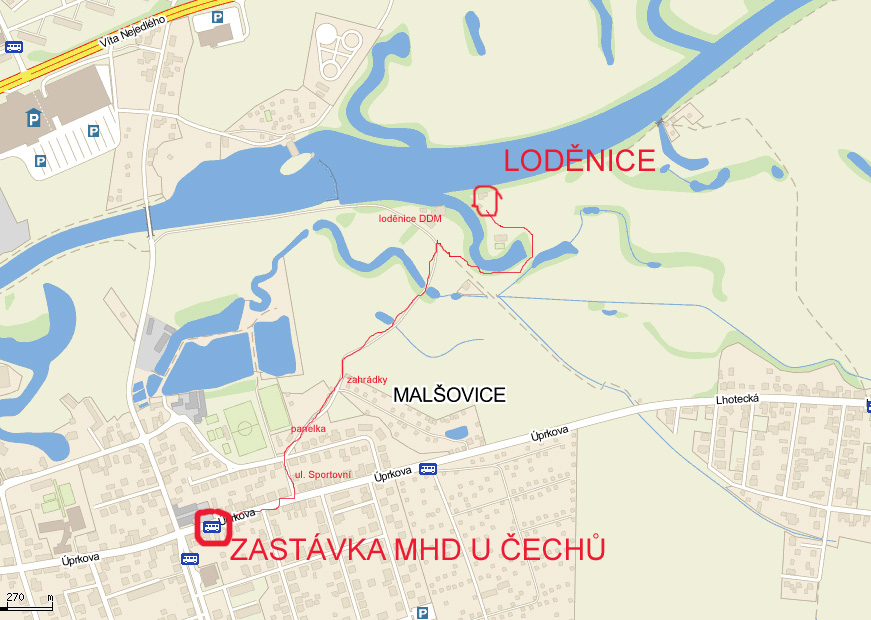 PŘIHLÁŠKA K ZÁVODU ORLICKÝ PĚTITRATLON 2020ODDÍL + MĚSTO…………………………………………………………………………………………………………….KATEGORIE……………………………………………………………………………………………………………………POSÁDKA (JMÉNO/PŘEZDÍVKA + DATUM NAROZENÍ)KORMIDELNÍK…………………………………………………………………………………..1.ČLEN POSÁDKY……………………………………………………………………………….2. ČLEN POSÁDKY……………………………………………………………………………..3. ČLEN POSÁDKY……………………………………………………………………………..4. ČLEN POSÁDKY……………………………………………………………………………..Prohlašuji, že všichni členové posádky mají odpovídající vodácké vybavení a jsou dobrými plavci.…………………………………………………………………………	Podpis zodpovědné osoby (vedoucí výpravy starší 18 let)PŘIHLÁŠKA K ZÁVODU ORLICKÝ PĚTITRATLON 2020ODDÍL + MĚSTO…………………………………………………………………………………………………………….KATEGORIE……………………………………………………………………………………………………………………POSÁDKA (JMÉNO/PŘEZDÍVKA + DATUM NAROZENÍ)KORMIDELNÍK…………………………………………………………………………………..1.ČLEN POSÁDKY……………………………………………………………………………….2. ČLEN POSÁDKY……………………………………………………………………………..3. ČLEN POSÁDKY……………………………………………………………………………..4. ČLEN POSÁDKY……………………………………………………………………………..Prohlašuji, že všichni členové posádky mají odpovídající vodácké vybavení a jsou dobrými plavci.…………………………………………………………………………	Podpis zodpovědné osoby (vedoucí výpravy starší 18 let)